DEPENDENCIA:	PúblicaPrivadaOtroÁREA DE SOLICITUD:  MuseografíaColeccionesCapacitación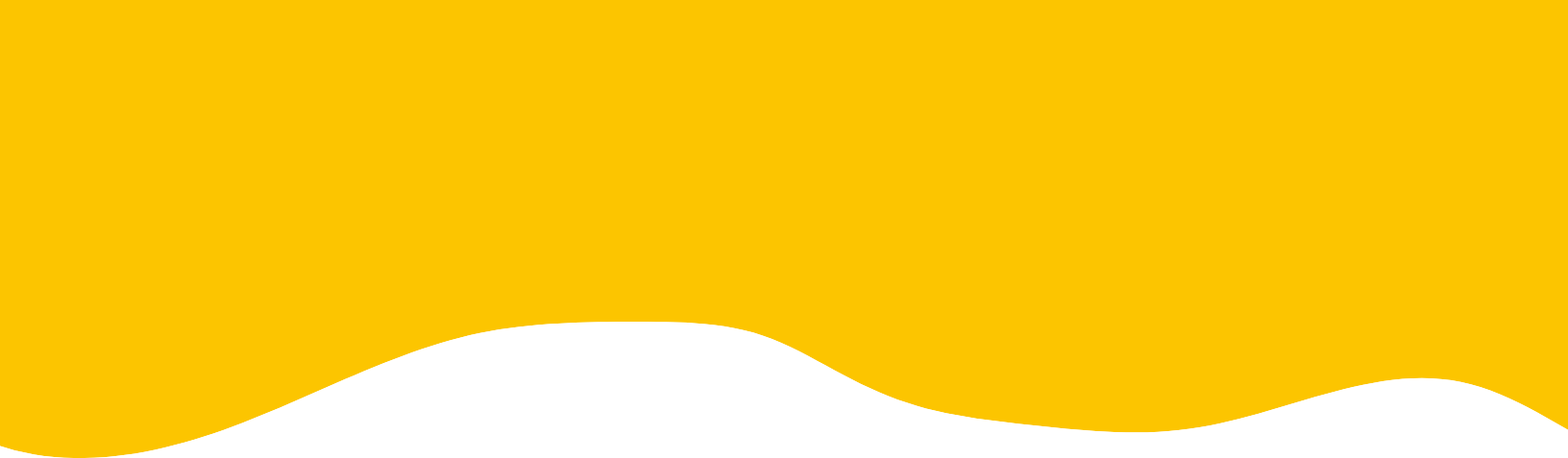 Proyectos	OtroEXPLIQUE SU SOLICITUD:	 	Gracias por contactarnos!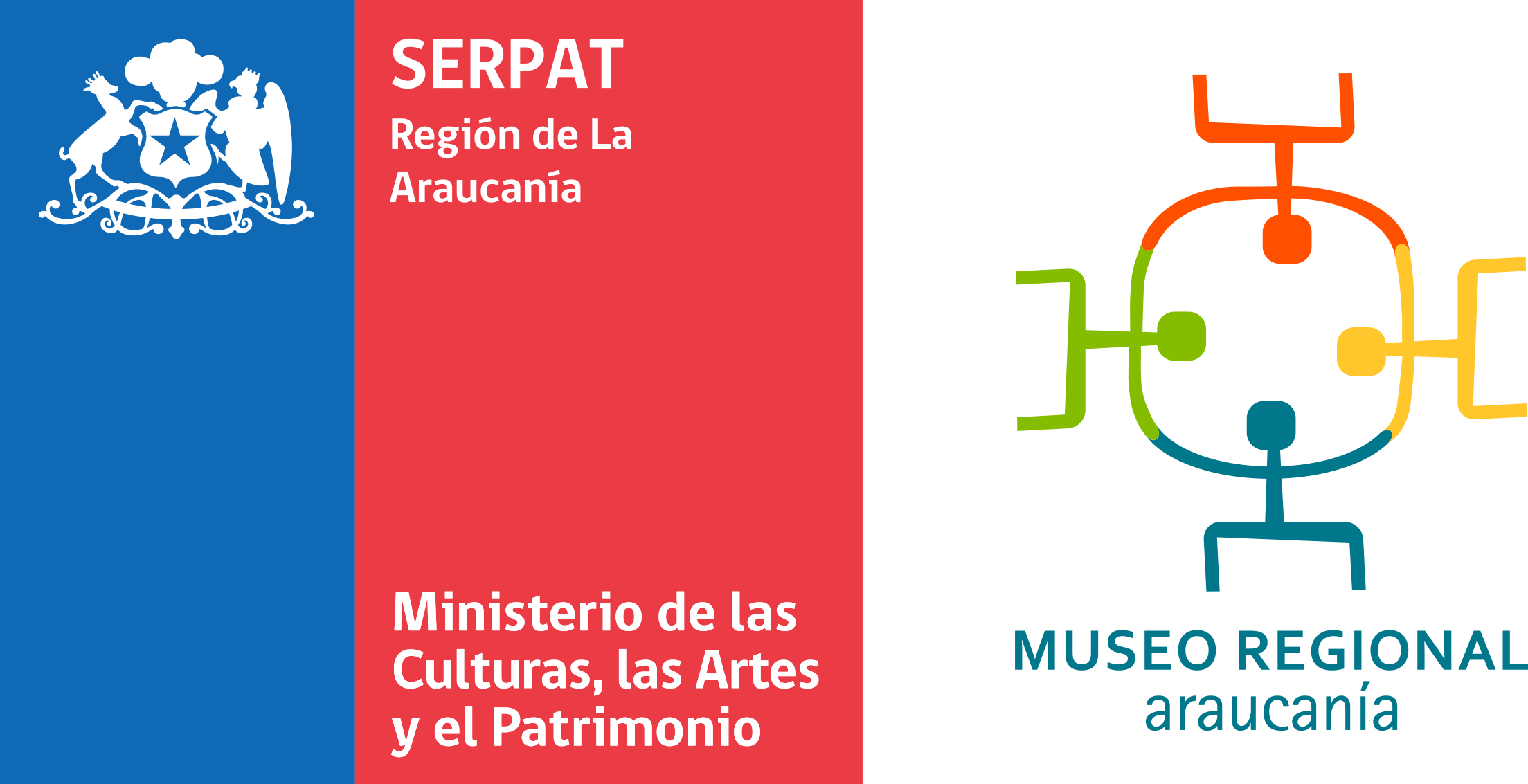 Patricia Muñoz Pérez patricia.munoz@museoschile.gob.clNOMBRE DEL SOLICITANTEMUSEO, AGRUPACIÓN U ORGANIZACIÓN QUE REPRESENTATELÉFONOMAILFECHA